ARA TATİLİ NASIL DEĞERLENDİRMELİYİZ ?1) PLAN YAPIN.ÖNCELİKLE KENDİNİZE BİR TATİL PLANI HAZIRLAYIN. TATİLDE NELER YAPACAĞINIZI DÜŞÜNÜN. PLAN YAPMAK ; NEYİ, NE ZAMAN, NE KADAR YAPACAĞINIZI BELİRLEYEREK HER ŞEYE ZAMAN AYIRABİLECEĞİNİZ VERİMLİ BİR TATİL GEÇİRMENİZE YARAR SAĞLAYACAK.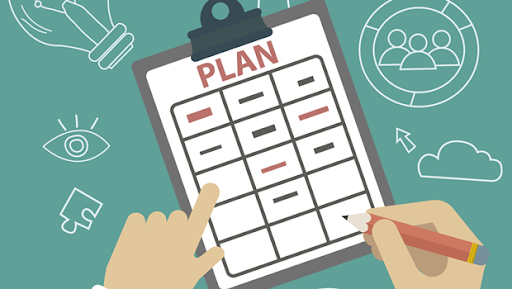 2) DERS TEKRARI YAPIN. OKUL AÇIKKEN İŞLEDİĞİNİZ KONULARI TATİL NEDENİYLE ARA VERDİĞİNİZ ZAMAN UNUTABİLİRSİNİZ. BU NEDENLE DERS TEKRARI YAPARAK KONULARIN UNUTULMASINA ENGEL OLABİLİRSİNİZ. DERS TEKRARI YAPMAK OKUL AÇILDIĞINDA OKULA KOLAYCA UYUM SAĞLAMANIZA DA KATKI SAĞLAR.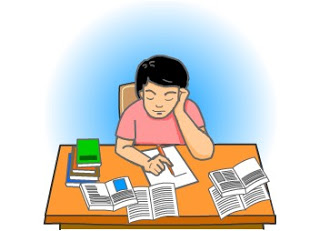 3) EKSİKLERİNİZİ TAMAMLAYIN. 1. DÖNEM PERFORMANSINIZA BAKARAK EKSİK OLDUĞUNUZU DÜŞÜNDÜĞÜNÜZ KONULARI BELİRLEYİP BU KONULARA ÇALIŞIN. BÖYLECE EKSİKLERİNİZİ KAPATARAK OKULA DAHA HAZIRLIKLI BAŞLAYABİLİR VE 2. DÖNEMİ DAHA VERİMLİ GEÇİREBİLİRSİNİZ. 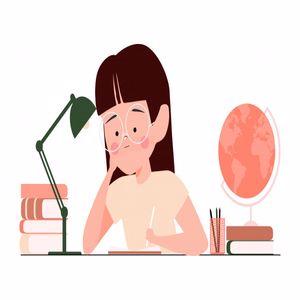 4) KİTAP OKUYUN.KİTAP OKUMAK HAYAL GÜCÜNÜZÜ ZENGİNLEŞTİRİR, KENDİNİZİ İFADE BECERİNİZİ GELİŞTİRİR VE DERS BAŞARINIZA KATKI SAĞLAR. HER GÜN MUTLAKA BELİRLEDİĞİNİZ SAYFA SAYISI KADAR KİTAP OKUYUN.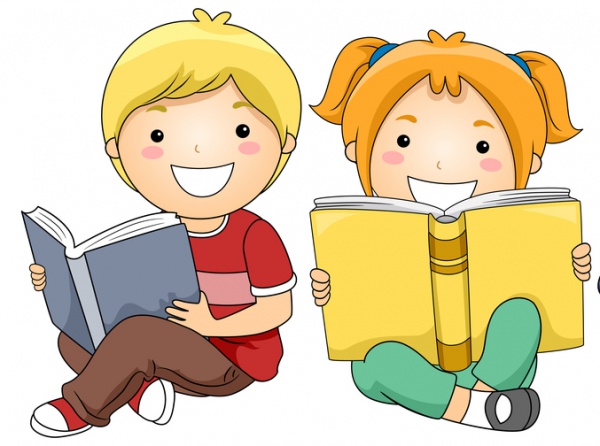 5) AİLENİZLE ZAMAN GEÇİRİN.SEVDİKLERİNİZLE ZAMAN GEÇİRMEK İÇİN TATİLLER EN ÖNEMLİ FIRSATTIR. AİLENİZLE SOHBET EDİN, TOPLU OYUNLAR OYNAYIN, BİRLİKTE ZAMAN GEÇİREBİLECEĞİNİZ AKTİVİTELER BULUN.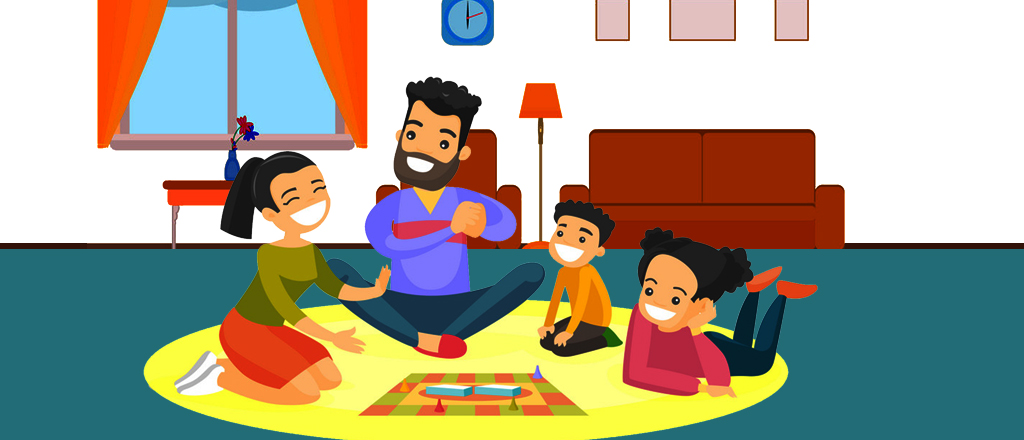 6) OYUNLAR OYNAYIN, DİNLENİN.TATİLLER DİNLENMENİZ İÇİNDİR. SEVDİĞİNİZ AKTİVİTELERİ YAPIP ARKADAŞLARINIZLA VAKİT GEÇİRİN. UNUTMAYIN BEYNİNİZİN DİNLENMEYE DE İHTİYACI VAR. BU NEDENLE TATİLLERİ DEVAMLI DERS ÇALIŞACAK BİR ZAMAN OLARAK GÖRMEYİN, KENDİNİZE ZAMAN AYIRIN. SİZİ RAHATLATACAK, YAPMAKTAN ZEVK ALDIĞINIZ FAALİYETLERİ HAYATA GEÇİRİN. 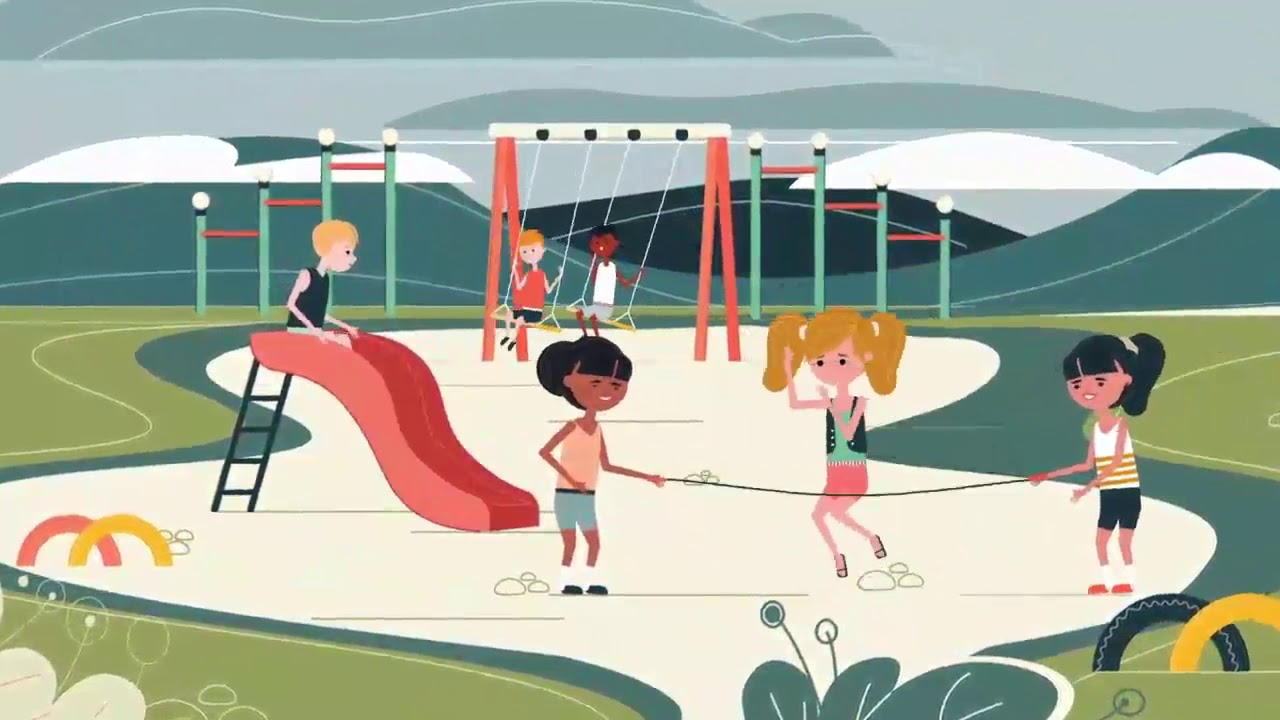 									M. Tuğçe KÜLTÜR									Rehberlik Öğretmeni